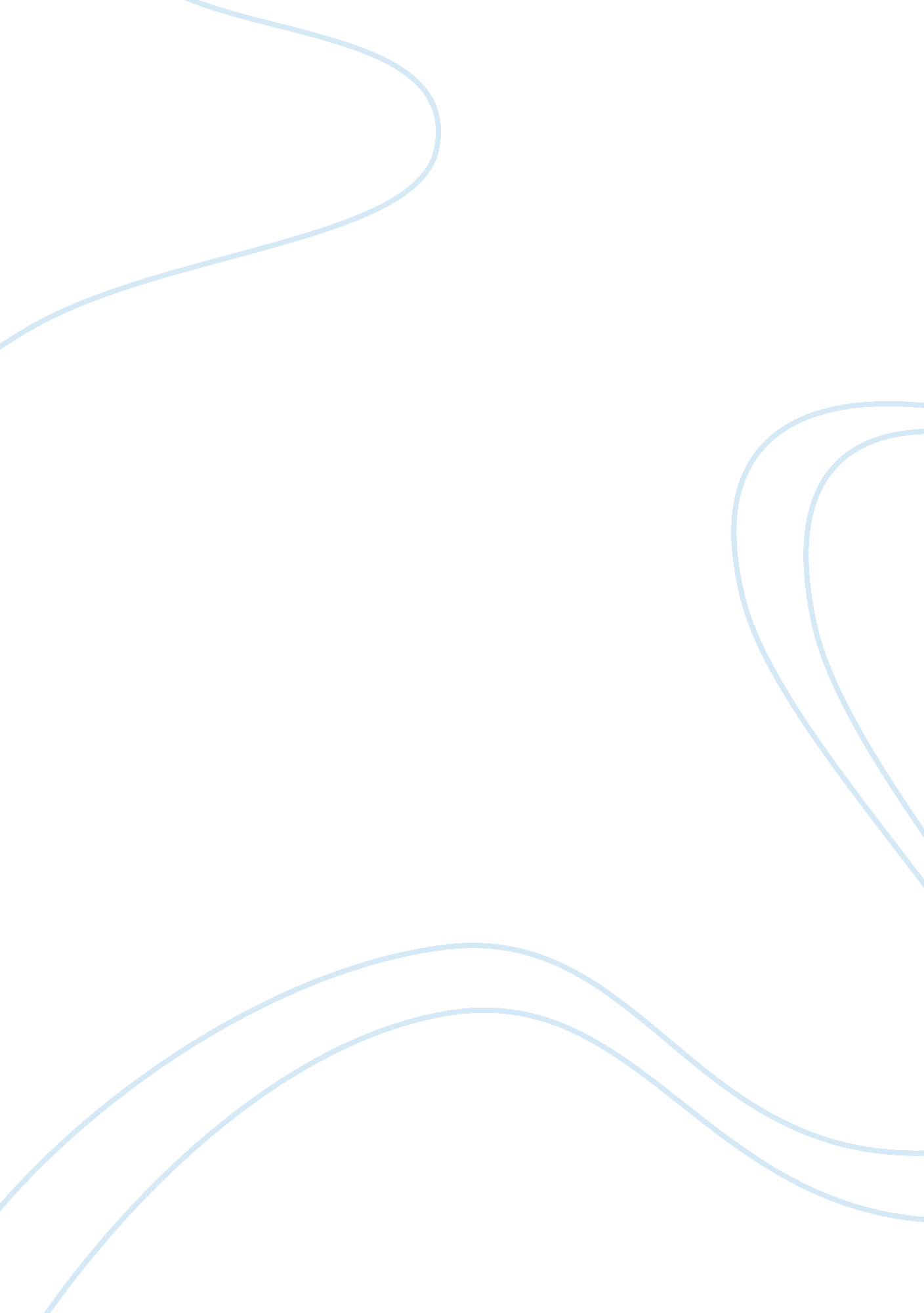 Evolution vs. creation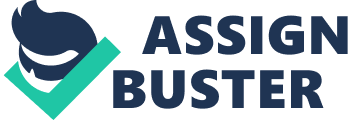 The beginning of the earth has long been a mystery, boggling the minds of the bright and simple minded alike for years. At some point in their life, almost everyone has asked themselves how the universe was created and how humans originated. Although there are many ideas as to how this happened, society tends to argue over two of them the most. The first idea, creation, is the theory that God created the universe and its inhabitants in six days. The second idea is Evolution. Evolution is a theory proposed by secular scientists to explain the origin of all species, excluding anything to do with God. Evolution assumes that The earth and everything in it evolved from a primordial soup billions of years ago. Even though this is a controversial issue, there are many forms of evidence that can be used to disprove the theories of Evolutionary scientists. There are many reasons why I disapprove of Evolution. What most evolutionists try to convince of is that there is no need for a creator since, as they say, evolution can substitute as the mechanism for creating and transforming life. They teach that life evolved from non-life, and simpler creatures became more complex life forms. This idea of life evolving from non-life is called abiogenesis, sometimes spontaneous generation, and is completely impractical and unprovable. There is no example of life being created from non-life. Evidence for a large number of transitional forms is critical to bridge the stages of this process and to prove the abiogenesis theory, especially during the early stages of the process. If evolution did occur then after digging through the earth’s contents as long as we have been, I think we should have at least come up with a couple transitional forms of animals. Despite scientific developments, no transitional forms, which are supposed to show the gradual evolution of living organisms from primitive to advanced species, have ever been found despite years of search. The significant lack of evidence for intermediate links has been a persistent and nagging problem for evolution. Darwin himself said that “ If my theory be true, numberless intermediate varieties must have assuredly existed. ” (p. 211 The Origin of Species by Charles Darwin.) When you ask an evolutionist how they come up with the age of the sedimentary layers in the earth, they will almost always tell you they date them by the fossils found in those sedimentary layers. Then when you ask them how they come up with the age of the fossils, they say their age is determined by which sedimentary layer of rock they’re found in. But how can that be? How can the rocks date the layers, if the layers date the rocks? That's what's called “ circular reasoning.” Another one of the most compelling ideas that evolutionists have placed on the table is that Humans have evolved from apes. Human artifacts have been found all throughout the (nonexistent) geologic column in places that , according to evolutionists, they should not be. Thus causing many to believe this assumption to be false. Human made tools have been found in what is called the cambrian and cretaceous layers of the Geologic column again proving that humans have existed for a very, very long time. The Human Brain contains over 100 billion cells, with over 50, 000 neurons connecting to other cells. The average human brain receives 100 million messages from the whole human body every single second. If we learned something new each second, it would take over 3 million years to exhaust the capacity of the human brain. In addition to conscious thought, people can reason, devise plans, and anticipate consequences, all without realizing it. How could something as complex as the human brain have just formed by chance? It couldn't have because we were created by God and in his image. Genesis 1: 27 So God created man in his own image, in the image of God he created him; male and female he created them. Striving to gather evidence for evolution, evolutionists have unknowingly proven by their own hands that evolution could not have happened at all! Because there is currently no scientific evidence that disproves anything that the Bible says, it is found to be reliable evidence that God created the earth and everything in it. Genesis 1: 9-10 And God said, “ Let the waters under the heavens be gathered together into one place, and let the dry land appear. ” And it was so. God called the dry land Earth, and the waters that were gathered together he called Seas. And God saw that it was good. All in all, creation versus evolution will always be a huge debate because each group of believers believe something completely different. We will never be able to truly assert which group of believers is entirely correct on this subject because they are both theories based entirely upon faith. 